РАДЕНИС         8495 5426011                www.vetradenis.ru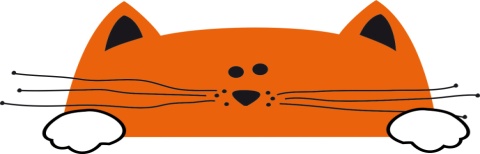      Ветеринарная клиника                        84962623920                   facebook vetklinikaradenisПИРОПЛАЗМОЗЕсли Вы держите в руках этот бланк, значит у Вашей собаки диагностировано заболевание пироплазмоз!Приоплазмоз- трансмиссивное, т е передающееся через укусы кровососущих паразитов, заболевание. Пироплазмоз вызывают простейшие из рода Babesia. Переносится иксодовыми клещами. Инкубационный период, т е период от укуса клещом до проявления признаков заболевания 3-20 дней.Различают острое и хроническое течение болезни.
	Острое течение: В первые 2-3 суток повышается температура тела до 40-41* (норма для собаки 38-39*). Собаки становятся апатичными, отказываются от корма, часто наблюдается одышка. На 2-5-й день болезни изменяется цвет мочи (от ярко- оранжевого до тёмно-бурого цвета) Слизистые оболочки бледные, с желтушным оттенком. Животному тяжело двигаться, иногда наступает парез или паралич. На 3-7-й день болезни температура тела снижается до 35-36*, без лечения болезнь заканчивается летально.
	Хроническое течение. (встречается крайне редко, около 2% от всех случаев заболевания). Наблюдается у собак с повышенной резистентностью, беспородных, а также ранее переболевших пироплазмозом. Температура тела повышается в первые 2-3 дня, затем снижается до нормы. Животные вялые, быстро утомляются. Аппетит снижен. Улучшения состояния сменяются периодами депрессии. Переиодические расстройства пищеварения. Характерные признаки- прогрессирующая анемия и истощение. Болезнь продолжается от 3-х недель до 3-х месяцев и заканчивается выздоровлением.Окончательный диагноз на пироплазмоз ставится по результатам микроскопии мазка крови. Если в крови собаки найдены бабезии, необходимо приступить к лечению заболевания. Собаке вводится препарат, убивающий паразитов. Затем проводится симптоматическая терапия, направленная на выведение из организма животного токсинов. Дело в том, что тяжесть заболевания животного вызвана действием на организм токсинов, которые выделяют бабезии.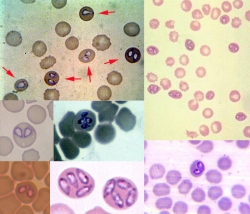 Вводятся растворы кристаллоидов, диуретики, гепатопротекторы, витаминные препараты, по показаниям антибиотики и гормоны. В случае длительной болезни животного, когда разрушено более 50% эритроцитов- применяется гемотрансфузия (переливание крови). Донорскую кровь можно приобрести в банках крови (в Москве) или взять у другой собаки (процедура проводится непосредственно в клинике). Интенсивная терапия занимает в среднем 3-5 дней. После улучшения состояния животное переводится на домашнее лечение.После перенесенного пироплазмоза через несколько дней состояние животного снова может ухудшиться. Это не всегда означает, что пироплазмоз «не долечили». В большинстве случаев пироплазм в организме уже нет, это последствия перенесенного токсического и антигенного воздействия.
	Среди осложнений встречаются: почечная, печеночная и сердечная недостаточность, заболевания суставов, глаз, неврологические нарушения.АЛГОРИТМ ЛЕЧЕНИЯПЕРВИЧНЫЙ ПРИЕМПОВТОРНОЕ ВВЕДЕНИЕ ПРЕПАРАТА ПРОТИВ ПИРОПЛАЗМОЗА ЧЕРЕЗ 14 ДНЕЙВЫПИСКА ПОД ДОМАШНЕЕ НАБЛЮДЕНИЕ 30 ДНЕЙЛАБОРАТОРНАЯ ДИАГНОСТИКАМазок на пироплазмозОбщий клиникческий анализ кровиБиохимический анализ крови«ПОСТЕЛЬНЫЙ»  РЕЖИМ 14 ДНЕЙ ПОД НАБЛЮДЕНИЕМКОНТРОЛЬНОЕ ОБСЛЕДОВАНИЕЛАБОРАТОРНАЯ ДИАГНОСТИКАОбщий клинический анализ кровиБиохимия кровиПОЛОЖИТЕЛЬНЫЙ  ДИАГНОЗ ПИРОПЛАЗМОЗОТРИЦАТЕЛЬНЫЙДополнительное обследованиеПРОДОЛЖЕНИЕ ЛЕЧЕНИЯ 5-7 ДНЕЙПОВТОРНЫЙ ОСМОТРЛАБОРАТОРНГАЯ ДИАГНОСТИКАОбщий клинический анализ кровиБиохимический анализ кровиСТАЦИОНАР + ИНФУЗИОННАЯ ТЕРАПИЯИНФУЗИОННАЯ ТЕРАПИЯСТАЦИОНАР + ИНФУЗИОННАЯ ТЕРАПИЯПОЛОЖИТЕЛЬНАЯ ДИНАМИКАПОВТОРНЫЙ ОСМОТРЛАБОРАТОРНГАЯ ДИАГНОСТИКАОбщий клинический анализ кровиБиохимический анализ кровиМазок на питроплазмозЛептоспирозТрансмиссивный профильНАЗНАЧЕНИЕ ЛЕЧЕНИЯМОНИТОРИНГ ПАЦИЕНТАОТСУТСТВИЕ ПОЛОЖИТЕЛЬНОЙ ДИНАМИКИ